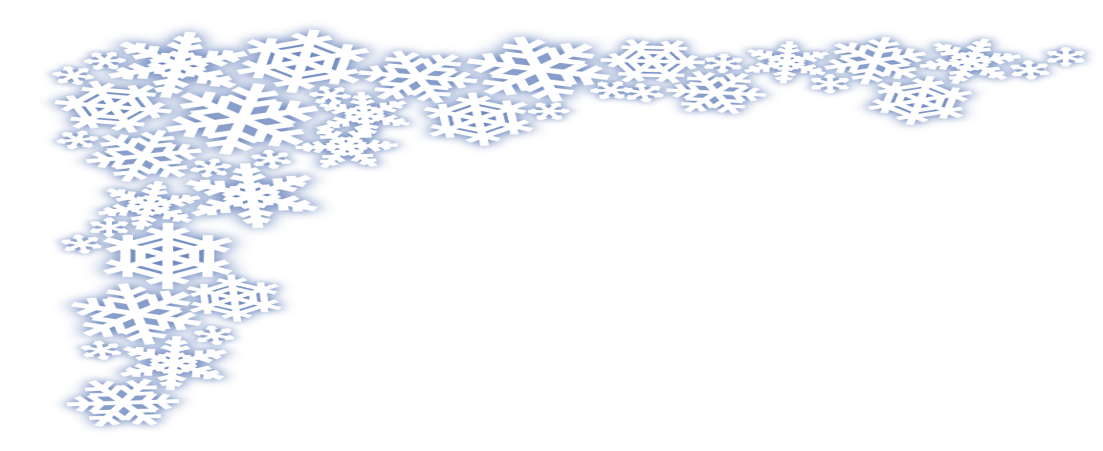 　　　　　　　　　　　　　　　　　　　　　　公認会計士・税理士による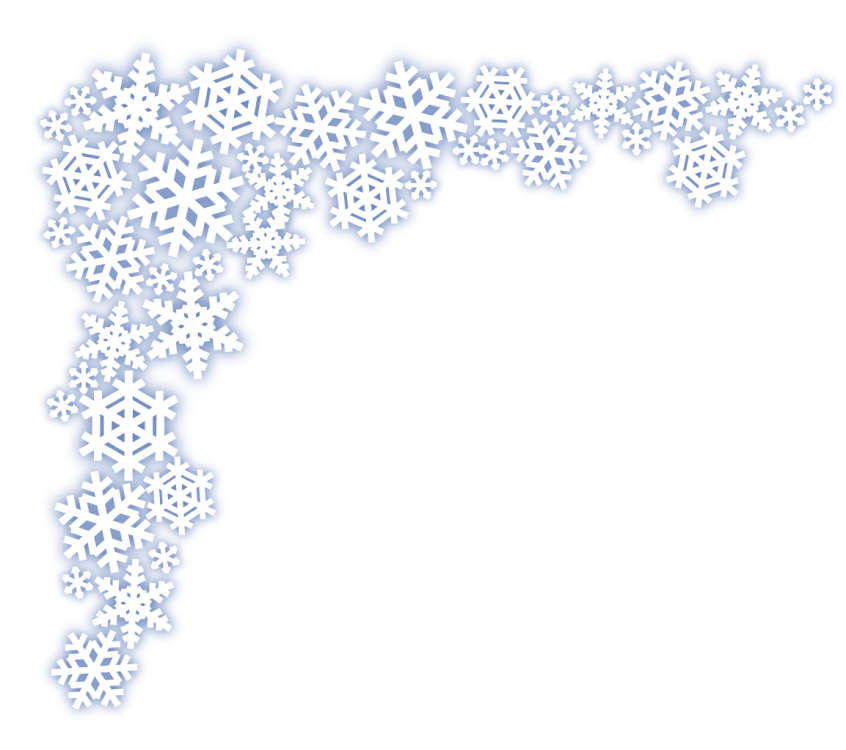 NPO会計税務基礎講座‐NPO会計税務について基礎から学ぶ‐❅日　時　平成28年1月26日（火）～2月9日（金）18:30～20:30　各２時間　計５回❄場　所　富山県総合福祉会館（サンシップとやま）７階　７０３号室❄内　容　具体的な事例をもとに記帳や決算書の作成などをしていきます※この講座は計５回の連続講座です。※「NPO法人の会計・税務入門」（羽田野　了策〔著〕/中央経済社　3,456円（税込）） を  使用します。　ご自分で準備し持参されるか、センターで注文されるか申込用紙に記入してください。❄講師　千田　篤　さん（公認会計士・税理士）❄対象　NPOの会計担当スタッフまたはNPOの会計を学びたい方❄定員　20名※申込多数の場合は抽選となります。参加決定者には締切後に案内を送付いたします。❄参加費　１人　２，０００円❄申込締切　平成２８年１月１９日（火）❄主催・申込先　        ＮＰＯ法人富山県民ボランティア総合支援センター〒930-0094　富山市安住町５－２１　富山県総合福祉会館３階TEL　０７６‐４３２‐２９８７　　FAX　０７６‐４３２‐２９８８URL　http://www.toyamav.net /    E-Mail  info@toyamav.net裏面が申込用紙になっていますＦＡＸ　０７６‐４３２‐２９８８ＮＰＯ会計税務基礎講座　申込用紙※講座で使用する本を　　　　　　ご自分で購入する　　　　　　　　センターで購入する１－（１）あなたの会計事務のキャリアはどれくらいですか　　　　　１．今から始める　　２．１年未満　　３．２年未満　　４．２年以上１－（２）あなたはこれまで複式簿記で会計事務を行ったことがありますか　　　　　１．はい　　　　　　　　２．いいえ２－（１）あなたの団体では、どのような事業をしていますか　　　　　１．非収益事業のみ　　　２．収益事業も実施２－（２）あなたの団体の、税の申告方法は　　　　　　１．青色申告　　　　　　２．白色申告２－（３）あなたの団体の会計の記帳方法は　　　　　１．単式簿記　　　　　　２．複式簿記３　決算書や税申告書はどなたが作成していますか　　　　　１．自分（団体）で　　　２．公認会計士や税理士など専門家に依頼４　あなたの団体の会計税務事務の課題は何ですか５　講師への質問があればお書きください回日　　程内　　容第１回１月２６日（火）簿記の基礎（１）第２回１月２９日（金）簿記の基礎（２）第３回２月　２日（火）簿記の基礎（３）第４回２月　５日（金）損益計算書等の作成第５回２月　９日（火）納税について（法人税など）氏　名所属団体住　所〒　　　　　　　　　　　　　（団体・自宅　どちらかに○をつけてください）〒　　　　　　　　　　　　　（団体・自宅　どちらかに○をつけてください）〒　　　　　　　　　　　　　（団体・自宅　どちらかに○をつけてください）〒　　　　　　　　　　　　　（団体・自宅　どちらかに○をつけてください）〒　　　　　　　　　　　　　（団体・自宅　どちらかに○をつけてください）〒　　　　　　　　　　　　　（団体・自宅　どちらかに○をつけてください）〒　　　　　　　　　　　　　（団体・自宅　どちらかに○をつけてください）TELFAXE-Mail